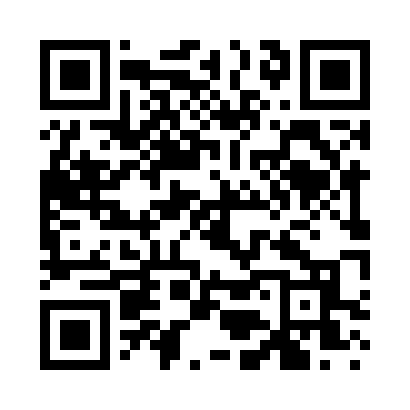 Prayer times for Towerville, New York, USAMon 1 Jul 2024 - Wed 31 Jul 2024High Latitude Method: Angle Based RulePrayer Calculation Method: Islamic Society of North AmericaAsar Calculation Method: ShafiPrayer times provided by https://www.salahtimes.comDateDayFajrSunriseDhuhrAsrMaghribIsha1Mon4:015:451:215:248:5710:412Tue4:025:461:215:248:5710:403Wed4:035:461:225:248:5710:404Thu4:045:471:225:258:5710:395Fri4:055:471:225:258:5610:396Sat4:065:481:225:258:5610:387Sun4:065:491:225:258:5610:388Mon4:075:491:225:258:5510:379Tue4:095:501:235:258:5510:3610Wed4:105:511:235:258:5410:3511Thu4:115:521:235:258:5410:3412Fri4:125:521:235:258:5310:3313Sat4:135:531:235:258:5310:3314Sun4:145:541:235:258:5210:3215Mon4:155:551:235:248:5110:3016Tue4:175:561:235:248:5110:2917Wed4:185:561:235:248:5010:2818Thu4:195:571:245:248:4910:2719Fri4:205:581:245:248:4810:2620Sat4:225:591:245:248:4810:2521Sun4:236:001:245:248:4710:2322Mon4:256:011:245:238:4610:2223Tue4:266:021:245:238:4510:2124Wed4:276:031:245:238:4410:1925Thu4:296:041:245:238:4310:1826Fri4:306:051:245:228:4210:1727Sat4:316:061:245:228:4110:1528Sun4:336:071:245:228:4010:1429Mon4:346:081:245:218:3910:1230Tue4:366:091:245:218:3810:1131Wed4:376:101:245:218:3710:09